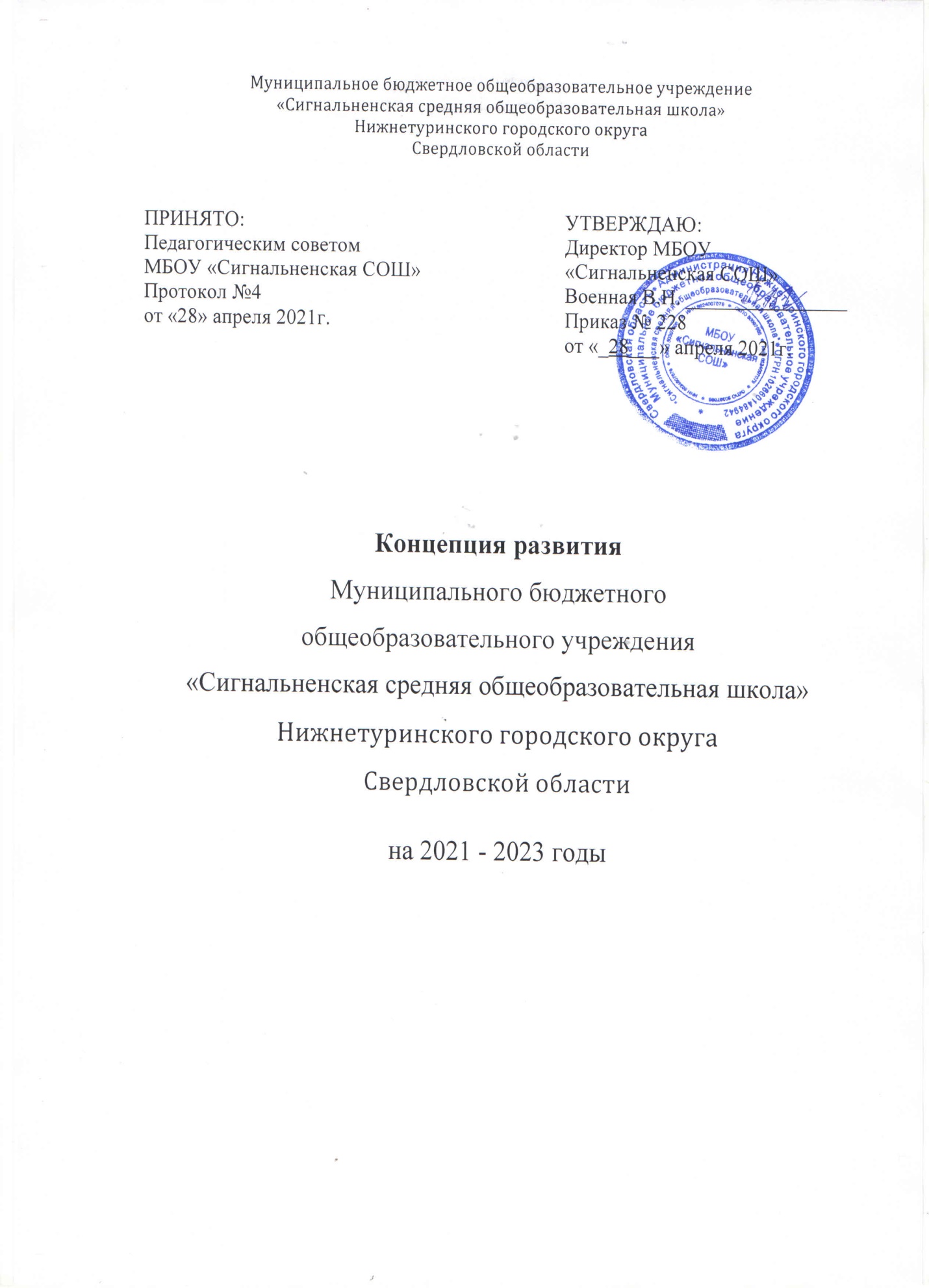 СодержаниеВведениеНормативно-правовая база МБОУ «Сигнальненская СОШ» позволила организовать образовательную деятельность, руководствуясь законодательными и локальными актами, разработанными в соответствии с требованиями Федерального закона от 29.12.2012 №273-ФЗ «Об образовании в Российской Федерации», приказом Министерства образования и науки Российской Федерации от 22.03.2021 №115 «Об утверждении порядка организации и осуществления образовательной деятельности по основным общеобразовательным программам - образовательным программам начального общего, основного общего и среднего общего образования» ; приказом Министерства образования и науки Российской Федерации от 06.10.2009 №373 «Об утверждении и введении в действие федерального государственного образовательного стандарта начального общего образования» (с изменениями от 26.11.2010 №1241, от 22.09.2011 №2357, от 18.12.2012№1060, от 29.12.2014 №1643), приказ Министерства образования и науки Российской Федерации от 17.12.2010 №1897 «Об утверждении федерального государственного образовательного стандарта основного общего образования» (с изменениями от 29.12.2014№1644). Санитарно-эпидемиологическими требованиями к условиям и организации обучения в общеобразовательных учреждениях (СанПиН) 2.4.2.2821-10, утвержденными Постановлением Главного государственного санитарного врача Российской Федерации от 29.12.2010 №189; образовательной программой МБОУ «Сигнальненская СОШ», Уставом МБОУ «Сигнальненская СОШ».Предметом деятельности МБОУ «Сигнальненская СОШ» является реализация гарантированного гражданам Российской Федерации права на получение общедоступного и бесплатного начального общего, основного общего и среднего общего образования.МБОУ «Сигнальненская СОШ осуществляет обучение и воспитание в интересах личности, общества, государства, создает благоприятные условия для разностороннего развития личности, в том числе возможности удовлетворения потребности обучающихся в самообразовании и получении дополнительного образования.Основные цели деятельности МБОУ «Сигнальненская СОШ»:Создание условий для реализации гарантированного гражданам Российской Федерации права на получение общедоступного и бесплатного начального общего, основного общего и среднего общего образования.Формирование общей культуры личности обучающихся на основе усвоения обязательного минимума содержания общеобразовательных программ.Формирование здорового образа жизни обучающихся.Адаптация обучающихся к жизни в обществе.Создание условий для осознанного выбора и последующего освоения обучающимися профессиональных образовательных программ.Воспитание у обучающихся гражданственности, трудолюбия, уважения к правам и свободам человека, любви к окружающей природе, Родине, семье.Основными видами деятельности МБОУ «Сигнальненская СОШ» являются:Реализация общеобразовательных программ, начального общего, основного общего и среднего общего образования.Организация отдыха детей в каникулярное время, в том числе в лагере с дневным пребыванием детей (при формировании муниципального задания Учредителем).Дополнительными видами деятельности МБОУ «Сигнальненская СОШ» являются:Организация досуга обучающихся, проведение культурно-массовых мероприятий.Организация и проведение научно-практических семинаров и конференций.Оказание услуг, сопровождающих образовательную деятельность: консультации для родителей с приглашением специалистов; сопровождение индивидуальных образовательных маршрутов; проведение семинаров для педагогических работников; проведение индивидуальных праздников и развлечений, организация экскурсий; лагерь с дневным пребыванием детей.Оказание физкультурно-оздоровительных услуг: занятия на курсах внеурочной деятельности спортивной направленности; занятия в спортивных секциях.Оказание услуг в сфере коррекции недостатков в физическом и (или) психическом развитии.психолого-педагогическое консультирование обучающихся, их родителей (законных представителей) и педагогических работников;коррекционно-развивающие и компенсирующие занятия с обучающимися;помощь обучающимся в профориентации и социальной адаптации;реализация общеобразовательных программ направленных на получение общего образования обучающимися с ограниченными возможностями здоровья по адаптированным основным общеобразовательным программам.Социально-педагогическая миссия школы состоит в создании образовательной среды, способной удовлетворить потребность субъектов образовательной деятельности в доступном качественном образовании и воспитании, соответствующем современным требованиям и способствующем развитию потенциала субъектов образовательной деятельности.В соответствии с миссией Школа следующим образом определяет свои функции по отношению:• к обучающимся и их развитию: обеспечить высокий уровень знаний, общего интеллектуального, культурного и социального развития; научить учиться; способствовать развитию индивидуальных и творческих способностей, выстраивать индивидуальную траекторию развития обучающегося.• к социуму: быть ориентиром в качестве образования; помогать обучающимся в профориентации и социализации, поступлении в профессиональные учебные заведения, привлекать к образовательному и воспитательному процессу родителей, обучающихся школы.• к персоналу: создавать условия для постоянного повышения уровня профессиональной квалификации педагогов (самообразования, обучения в команде, внедрения новых стандартов образования, новых педагогических технологий); совершенствовать систему стимулов к повышению профессионального уровня, участию в городских, региональных, федеральных проектах, профессиональных конкурсах, трансляции опыта.
Анализ текущего состояния, описание ключевых рисков развития ОУОценка кадрового обеспеченияВажным условием выполнения государственного задания является кадровое обеспечение деятельности.Всего педагогических работников – 21человек.В данном разделе представлен анализ деятельности, приведённый с учётом следующих показателей:За 2020 год  повысили свою квалификацию 13 педагогических работников по разным направлениям деятельности.В связи с вступлением в силу санитарно-эпидемиологических правил СП 3.1/2.4 3598-20 «Санитарно-эпидемиологические требования к устройству, содержанию и организации работы образовательных организаций и других объектов социальной инфраструктуры для детей и молодежи в условиях распространения новой коронавирусной инфекции» 100% педагогических работников прошли КПК «Профилактика коронавируса, гриппа и других острых респираторных вирусных инфекций в ОО».Все педагогические работники проходили курсы повышения квалификации согласно индивидуального плана повышения квалификации, составленного на основе их профессиональных дефицитов.100% дополнительных образовательных программ проходили в дистанционном формате, что позволило исключить отрыв от производства и выполнить учебный план в полном объеме. Проведение обучения педагогических работников в дистанционном формате не явилось причиной снижения эффективности образовательных программ.Таким образом, в 2020 году успешно реализованы главные задачи - оказание квалифицированной помощи педагогам школы в обеспечении своевременного повышения профессионального мастерства с учетом дифференциации и индивидуализации и подготовка к выходу на аттестацию на соответствие занимаемой должности и присвоение квалификационной категории.Показатели уровня и качества общеобразовательной подготовки  обучающихсяУспеваемость и качество знаний обучающихся по итогам 2019-2020 учебного года:Показатели оценки достижений предметных результатов по итогам ОГЭ обучающихся 9 классаСведения об участии выпускников 9-11х классов в государственной итоговой аттестации в 2019 годуКачество образования (% успевающих на «4» и «5»):Контингент обучающихсяI. Количество учащихся:1) Всего учащихся – 56 человек2)Учащиеся НОО (1- 4 класс) – 28 человекУчащиеся ООО (5-9 класс) – 26 человекII. В школе функционируют 9 классов.Возглавляют их 7 классных руководителей:III. Создан и функционирует Совет по профилактике безнадзорности и правонарушений среди подростков. Состоит на внутришкольном учете  7 человек. На учёте в ОПН – 2 человека. На Персонифицированном учете – 0 человек.IV. Досуговая занятостьАнализ качества условий организации образовательной деятельности МБОУ «Сигнальненская СОШ»	Материально-технические условия школы соответствуют нормативным показателям. Школа обеспечена материальными средствами в полном объеме.В образовательном учреждении оборудованы 13 учебных кабинетов, в том числе специализированные кабинеты: информатики, обслуживающего труда, технического труда. Кабинеты биологии, химии, физики недостаточно оснащены оборудованием, в связи с чем планируется открытие в образовательной организации Точки роста.Все учебные кабинеты обеспечены учебной мебелью, расстановка и маркировка соответствует СанПиН 2.4.2.2821-10.Кабинеты физики, химии, математики, истории, биологии, информатики, русского языка и литературы, обслуживающего труда, технического труда имеют лаборантские, оснащены необходимым лабораторным оборудованием, в кабинете химии установлен вытяжной шкаф, водопровод подведен к каждой парте.Для реализации предмета «Технология» используются мастерские обслуживающего и технического труда. Кабинет оснащен необходимым оборудованием: 6 швейных машин, оверлок, электроутюг. Кабинет оснащен электроплитой и  необходимым кухонным инвентарем.Спортзал и спортплощадка оснащены необходимым спортивным оборудованием и инвентарем по всем разделам рабочей программы учебного курса «Физическая культура».Имеется спортивный зал с оборудованием для преподавания программ по физической культуре: беговая дорожка, велотренажер, шведские стенки, обручи гимнастические с насадками, баскетбольные мячи, волейбольные мячи,  футбольные мячи, сеть баскетбольная сеть волейбольная, скакалки, ракетка для тенниса, стол теннисный, лыжи пластиковые (в комплекте с палками, ботинками), маты гимнастические, гимнастические снаряды (мостик, козел), гранаты для метания, набор для настольного тенниса, палки гимнастические.В школе оборудован кабинет информатики на 11 рабочих мест обучающихся и рабочее место учителя. 27 компьютеров используются в образовательной деятельности. На всех компьютерах установлено лицензионное программное обеспечение, имеются программные обучающие продукты свободного распространения. 100 % педагогов школы прошли обучение по программам компьютерной грамотности и активно используют информационные технологии в образовательной деятельности.Услуги Интернет предоставляются ООО "Росток" в соответствии с договором от 01.01.2019г. Скорость передачи информации составляет 50Мб/с. В школе созданы необходимые условия для безопасной жизнедеятельности обучающихся и педагогов, соответствующие требованиям санитарного законодательства, охраны труда, пожарной, антитеррористической, электробезопасности. Здание школы обеспечено средствами пожаротушения в полном объеме, оснащено автоматической пожарной сигнализацией с голосовым оповещением, кнопкой тревожной сигнализации, видеонаблюдением.Условия осуществления образовательной деятельности соответствуют санитарным требованиям, требованиям охраны труда и пожарной безопасности. В школе имеется необходимая документация, регулирующая деятельность по охране труда образовательной деятельности: приказы, положения, акты, инструкции, журналы регистрации инструктажей, программа производственного контроля и т.д. Ежегодно заполняются листки здоровья в классных журналах, оформляются информационные стенды и уголки безопасности, в том числе классные. Паспорт, антитеррористической и противодиверсионной защищённости. Имеются комплексный план безопасности, планы эвакуации, информационные стенды, акты-разрешения на проведение занятий в учебных кабинетах и спортивных залах, инструкции по охране труда. Имеются ежегодные акты проверки готовности школы к новому учебному году.Школа имеет столовую на 40 посадочных мест. Охват горячим питанием составляет 100%. Для организации питания предусмотрены 1 перемены продолжительностью 30 минут.Школа оказывает электронные образовательные услуги: электронный журнал и электронный дневник (dnevnik.ru) и поддерживает связь с социумом через электронный почтовый адрес (signal_school@mail.ru).Библиотека образовательного учреждения входит в состав информационно-методического центра школы. Библиотечный фонд составляет: общий – 3487 экз., учебники – 1984 экз., художественная и методическая литература – 1062 экз. Библиотечный фонд систематически обновляется и пополняется учебной, справочной и методической литературой. Процент обновления за год составил 12%. В библиотеке имеется читальная зона на 6 мест, одно из них оборудовано персональным компьютером для работы учащихся и педагогов с электронными источниками, книгохранилище. Рабочее место библиотекаря компьютеризировано, подключено к сети Интернет. Объект находится под охраной ООО ЧОП «Добрыня». Имеется кнопка тревожного вызова. Здание оборудовано автоматической пожарной сигнализацией с дымовыми пожарными речевыми оповещателями. В школе в доступных местах имеется информация об экстренном вызове (пожарной охраны, полиции, «Скорой помощи»). Школа имеет 4 эвакуационных выхода.МБОУ «Сигнальненская СОШ» созданы условия для оказания медицинской помощи и сохранения здоровья учащихся. В специализированных учебных кабинетах школы имеются аптечки первой помощи, оснащенные в соответствии с требованиями охраны труда. Прививочные сертификаты имеются у всех обучающихся, вакцинация сотрудников и детей осуществляется в соответствии с графиком. Охрана здоровья обучающихся и работников школы осуществляется в соответствии с отраслевым стандартом ГОСТ-01-2001 «Управление охраной труда и обеспечением безопасности образовательного процесса в системе Минобразования России». .Самодиагностика рискового профиля МБОУ «Сигнальненская СОШ» Цели и задачи развития образовательной организации с учетом результатов анализа «рискового профиля»На основании выявленных рисков, выявленных при проведении самодиагностики, были определены приоритетные цели и задачи данной Концепции развития на 2021- 2023 г.г.Риск 1 – Низкая учебная мотивацияЦель: Диагностика обучающихся с трудностями в учебной деятельности.Задачи выявления затруднений:- слабая сформированность читательских навыков и навыков работы с информацией; - слабая сформированность элементарных математических представлений (чувства числа, пространственных представлений, навыков счета и т.п.); - слабая сформированность навыков самоорганизации, самокоррекции; - конкретные проблемы в предметной подготовке (неосвоенные системообразующие элементы содержания, без владения которыми невозможно понимание следующих тем; слабо сформированные предметные умения, навыки и способы деятельности). По итогам диагностики складывается содержательная картина проблем в обучении каждого класса, которая может быть взята за основу адресной корректировки методики работы учителя и образовательных программ. В зависимости от распространенности среди учеников класса конкретной проблемы в обучении выбираются индивидуальные или групповые формы организации учебной работы. В случае выявления проблем с грамотностью чтения и информационной грамотностью целесообразно больше внимания уделять работе с текстом учебника, детальному разбору содержания выдаваемых обучающимся заданий. Система работы учителя может быть акцентирована на развитие у обучающихся навыков самоорганизации, контроля и коррекции результатов своей деятельности (например, посредством последовательно реализуемой совокупности требований к организации различных видов учебной деятельности, проверке результатов выполнения заданий). Индивидуальные пробелы в предметной подготовке обучающихся могут быть компенсированы за счет дополнительных занятий во внеурочное время, выдачи обучающимся индивидуальных заданий по повторению конкретного учебного материала к определенному уроку и обращения к ранее изученному в процессе освоения нового материала. Риск 2 - Высокая доля обучающихся с рисками учебной неуспешностиЦель: Снижение доли обучающихся с рисками учебной неуспешности к концу 2022 года за счет создания условий для эффективного обучения и повышения мотивации школьников к учебной деятельности.Задачи:1. Провести диагностику уровня учебной мотивации2. Укрепить нормативно-правовую базу3. Обеспечить психологический комфорт обучающихся в урочной и внеурочной деятельности4. Организовать более эффективную работу с одарёнными и высокомотивированными обучающимися;5. Организовать повышение квалификации педагогов;6. Провести анализ выполнения Всероссийских проверочных работ, результатов ОГЭ;7. Совершенствовать и развивать профессиональное мастерство, педагогические технологии, формы, методы и средства обучения.4. Меры и мероприятия по достижению целей развития5.Лица, ответственные за достижение результатовВведение 3Анализ текущего состояния, описание ключевых рисков развития ОУ5Цели и задачи развития ОУ12Меры и мероприятия по достижению целей развития данной Концепции на 2021-2023 г.г.15Лица, ответственные за достижение результатов 161.24Общая численность педагогических работников, в том числе: 13 человек1.25Численность/удельный вес численности педагогических работников, имеющих высшее образование, в общей численности педагогических работников 12 человек/92%1.26Численность/удельный вес численности педагогических работников, имеющих высшее образование педагогической направленности (профиля), в общей численности педагогических работников 12 человек/92%1.27Численность/удельный вес численности педагогических работников, имеющих среднее профессиональное образование, в общей численности педагогических работников 1 человек,8%1.28Численность/удельный вес численности педагогических работников, имеющих среднее профессиональное образование педагогической направленности (профиля), в общей численности педагогических работников 1 человек,8%1.29Численность/удельный вес численности педагогических работников, которым по результатам аттестации присвоена квалификационная категория в общей численности педагогических работников, в том числе: 12 человек, 92%1.29.1Высшая 1 человек, 8%1.29.2Первая 11 человек, 92%1.30Численность/удельный вес численности педагогических работников в общей численности педагогических работников, педагогический стаж работы которых составляет: 1.30.1До 5 лет 1 человек, 8%1.30.2Свыше 30 лет 3 человека, 23%1.31Численность/удельный вес численности педагогических работников в общей численности педагогических работников в возрасте до 30 лет 2 человек, 16%1.32Численность/удельный вес численности педагогических работников в общей численности педагогических работников в возрасте от 55 лет 4 человека, 31%1.33Численность/удельный вес численности педагогических и административно-хозяйственных работников, прошедших за последние 5 лет повышение квалификации/профессиональную переподготовку по профилю педагогической деятельности или иной осуществляемой в образовательной организации деятельности, в общей численности педагогических и административно-хозяйственных работников 15 человек, 100%1.34Численность/удельный вес численности педагогических и административно-хозяйственных работников, прошедших повышение квалификации по применению в образовательной деятельности федеральных государственных образовательных стандартов в общей численности педагогических и административно-хозяйственных работников 15 человек, 100%Год9 класс201833%201911%2020100%№Статус Количество 1дети-сироты (опекаемые)02группа риска: а) на учете в ПДНб) на учете в ТКДН и ЗПв) на внутришкольном контроле2073дети - инвалиды в семье04Доля обучающихся, воспитывающихся в полных семьяхДоля обучающихся, воспитывающихся в неполных семьях45555Доля обучающихся, воспитывающихся в малообеспеченных семьях44%6Доля обучающихся, воспитывающихся в многодетных семьях36%7Доля обучающихся, воспитывающихся в семьях, где родители имеют высшее образование0%Факторы риска (только актуальные для ОО)Краткое описание мер1. Низкая учебная мотивациякомплексный анализ школьной ситуации обучающихся и образовательного процесса по запросу учителей; организация консультативной помощи учителям, стремящимся перестроить свою работу с учениками (по запросу); организацию индивидуальной помощи обучающимся в преодолении учебных трудностей, направленную в том числе на повышение учебной мотивации; исследование семейного аспекта снижения учебной мотивации и вовлечение родителей в образовательный процесс. 2. Высокая доля обучающихся с рисками учебной неуспешностиДиагностика обучающихся с трудностями в учебной деятельности позволяющая выявить причины затрудненийВ зависимости от распространенности среди учеников класса конкретной проблемы в обучении выбираются индивидуальные или групповые формы организации учебной работы.дополнительных занятий во внеурочное время, выдачи обучающимся индивидуальных заданий по повторению конкретного учебного материала к определенному уроку и обращения к ранее изученному в процессе освоения нового материала.Корректировка выявленных дефицитов в обучении во время проведения оздоровительных тематических смен в весенние (летние) каникулыЦель развитияМеры/мероприятия по достижению целиРиск 1. Формирование системы работы со слабомотивированными обучающимися;     расширение образовательных возможностей обучающихся; обеспечение результативности работы учителей со слабоуспевающими обучающимися;       разработка учебно-методического обеспечения реализации программы: планов, рекомендаций, дидактического материала.Наличие банка данных обучающихся, имеющих низкую мотивацию к обучению.Доля обучающихся «группы риска».Наличие банка данных о семьях обучающихся «группы риска».Количество педагогов, работающих по данной проблеме низкой мотивации.Количество (доля) обучающихся, занимающихся дополнительно в досуговое время по предметам учебного плана.Доля обучающихся, демонстрирующих положительную динамику в освоении образовательной программы.Риск 2. Снижение доли обучающихся с рисками учебной неуспешности к концу 2022 года за счет создания условий для эффективного обучения и повышения мотивации школьников к учебной деятельности.1. Проведение анализа результатов внешних оценочных процедур в 4-9 классах по учебным предметам в разрезе каждого обучающегося.2. Оптимизация методов обучения, организационных форм обучения, средств обучения, использование современных педагогических технологий по учебным предметам.3. Организация преемственности обучения и межпредметных связей.4. Разработка индивидуальных образовательных маршрутов для обучающихся на основе данных о выполнении каждого из заданий участниками.5. Анализ эффективности принятых мер по организации образовательного процесса общеобразовательных организаций на уровне основного общего образования на основе внешних оценочных процедур.Цель развитияОтветственные лицаРиск 1. Снижение доли обучающихся с низкой учебной мотивацией Заместитель директора по УР, Участники - участники образовательных отношенийРиск 2. Снижение доли обучающихся с рисками учебной неуспешности к концу 2021 года за счет создания условий для эффективного обучения и повышения мотивации школьников к учебной деятельности.Заместитель директора по УР, Участники - педагоги, обучающиеся, родители